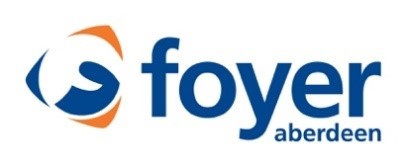 About Aberdeen FoyerThe Foyer’s vision is for everyone to have a safe place to call home and what they need to thrive.  We are on a mission to end poverty and prevent youth homelessness. We do this by supporting young people and adults across Northeast Scotland discover their potential, transform their lives, and shape their own positive futures.  We offer joined up support for people to make real and lasting change in their lives by: providing young people who are homeless or at risk a safe place to stay supporting people who are unemployed to learn new skills and move into work engaging people through education and learning opportunities supporting positive mental health and wellbeing Our ValuesAt the Foyer we value seeing the person and their potential, building trusting relationships based on honesty, compassion, and respect.  We value curiosity and a drive to learn as well as commitment to go the extra mile and never give up.About Foyer Youth HousingEvery young person needs a safe place to call home and the time to develop skills that enable them to live independently.  At the Foyer, we adopt an advantaged thinking lens to supporting young people ensuring they have access to safe, affordable accommodation and a space to learn the skills and nurture connections needed to help them thrive. About the Development Coach RoleThe role involves working as part of a team and managing a caseload of young people aged between 16 and 25 who have recently experienced or been at risk of homelessness to manage their tenancy, live independently and access the resources they need to thrive. The role supports young people to move in, develop and move on to a safe place to call home in the local community.  You will be based in Trinity Court which offers 27 individual tenancies in the centre of Aberdeen and may require outreach work across the city.The job is varied and calls for good organisational skills and flexibility.  On an average day you could be cleaning and preparing a flat for a young person to take up tenancy through to supporting someone navigate their benefits, set up a bank account, handle their mental health needs, supporting development of practical skills – shopping, cleaning, managing bills, support with a CV or attend a team meeting.  The role involves getting alongside each young person supporting them to work through any immediate and/or ongoing challenges they are facing such as mental wellbeing, substance use, relationships. Using culturally appropriate language and engagement methods adapted to their interests and aspirations the role enables each young person to feel comfortable and safe being themselves, find what they are good at and how to articulate this ensuring they feel in control of decisions that affect them and have their voice heard. You will be responsible for working as part of a team to ensure that the supported accommodation provided for young people is safe, secure, and clean. The effective cleaning and turnover of these flats is paramount to ensuring that young people are housed quickly and effectively when faced with a housing crisis and potential homelessness. Benefits of Working at the Foyer
We offer 20 days annual leave plus 12 public holidays rising to a cumulative 37 days with continued service and a contributary company pension. Where possible we offer flexible working and family friendly practices. We are very proud to be both a Living Wage and a Disability Confident accredited employer. We value our employee’s wellbeing and offer a Cycle to Work scheme, a monthly Wellbeing Hour and a confidential Employee Assistance Programme which is open to employees and their friends and family. We value curiosity and all posts have access to structured induction and ongoing training and learning opportunities that can support continuous professional development. Where appropriate mentoring, peer support network and coaching may also be available.Recruitment Process Our people are our greatest assets. #TeamFoyer provide a safe space for our employees, where everyone can be themselves and feel comfortable bringing their whole self to work. The Foyer embraces and celebrates diversity and equal opportunity for all.  We want to find the best people for the job, ensuring inclusion, diversity and difference is always at the very heart of what we do. We recognise the value a diverse workforce brings to the way we work and the difference we make to the people we support.  We are committed to promoting the human rights and dignity of each human being, including equality of opportunity inclusive of sexual orientation, gender or transgender identity, race, colour, age, national origin, disability, religion or belief and socio-economic status, protected veteran status, or other characteristics in accordance with the relevant governing laws. For those who are suitably qualified, and care experienced, we offer guaranteed interviews.This role is subject to holding appropriate PVG Registration and will require a disclosure check which we will arrange with you if successful.To discuss the role in more detail, please contact Barry Reaper, Team Leader by emailing him at barry.reaper@aberdeenfoyer.comApplication Closing Date:5pm Friday 23rd September 2022Please submit your CV and Covering letter to recruitment@aberdeenfoyer.comInterview Dates:To be confirmed